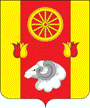 АдминистрацияДенисовского сельского поселенияПОСТАНОВЛЕНИЕ09.04.2024                                       №  31                                        п. ДенисовскийОб отмене постановления администрацииДенисовского сельского поселенияот 31.12.2014 № 178 «Об утверждении Порядка организации сбора отработанных ртутьсодержащих ламп на территории Денисовского сельского поселения»В соответствии с п. 18 ч. 1 ст. 14 Федеральным законом от 06.10.2003 №131-ФЗ "Об общих принципах организации местного самоуправления в Российской Федерации", ст. 5 и ст. 8 Федерального закона от 24.06.1998 № 89-ФЗ «Об общих принципах производства и потребления» ПОСТАНОВЛЯЮ:1. Постановление администрации Денисовского сельского поселения    от 31.12.2014 № 178 «Об утверждении Порядка организации сбора отработанных ртутьсодержащих ламп на территории Денисовского сельского поселения» отменить.2. Настоящее постановление вступает в силу с момента его подписания.3. Контроль за исполнением настоящего постановления оставляю за собой.Глава АдминистрацииДенисовского  сельского поселения 	            	            М.В.Моргунов